Supplementary Table 20. TF factor.lnc-GNS-3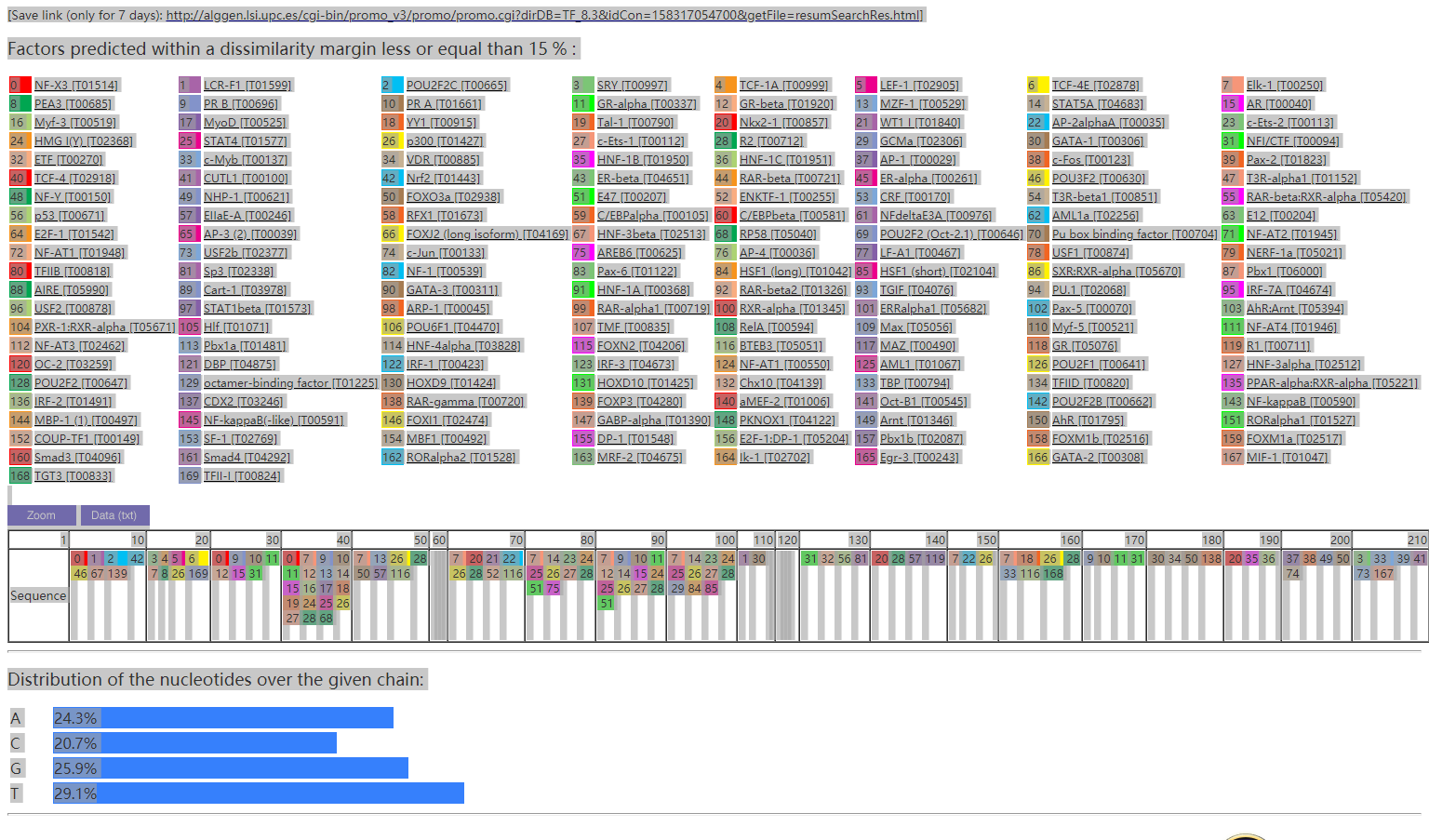 http://alggen.lsi.upc.es/cgi-bin/promo_v3/promo/promo.cgi?dirDB=TF_8.3&idCon=158317054700&getFile=resumSearchRes.htmlXLOC_515910lnc-SERHL2-7lnc-IL31RA-1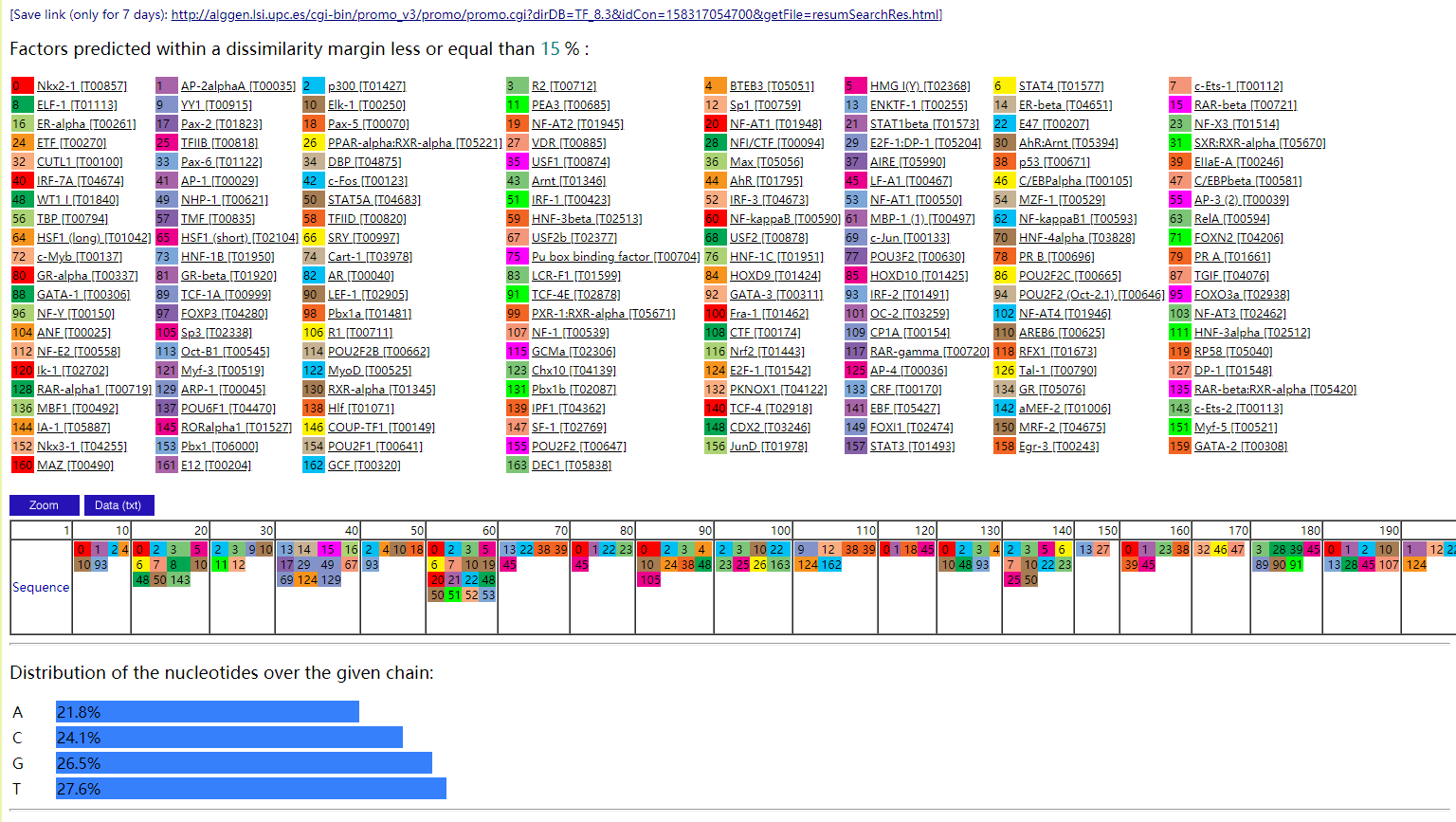  http://alggen.lsi.upc.es/cgi-bin/promo_v3/promo/promo.cgi?dirDB=TF_8.3&idCon=158317054700&getFile=resumSearchRes.htmllnc-NLRP2-2lnc-CDK12-2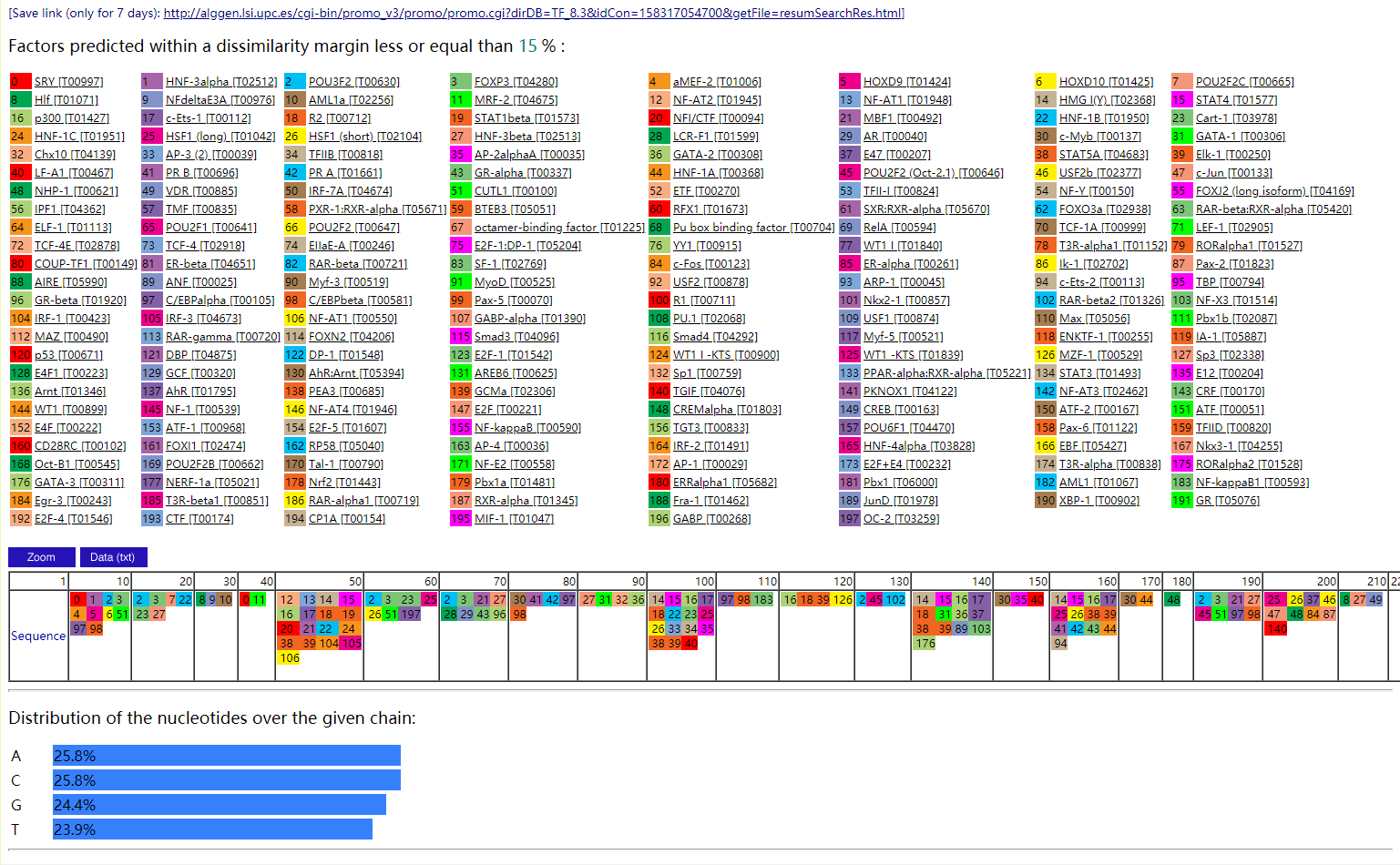  http://alggen.lsi.upc.es/cgi-bin/promo_v3/promo/promo.cgi?dirDB=TF_8.3&idCon=158317054700&getFile=resumSearchRes.htmlXLOC_1093926lnc-LRRC38-2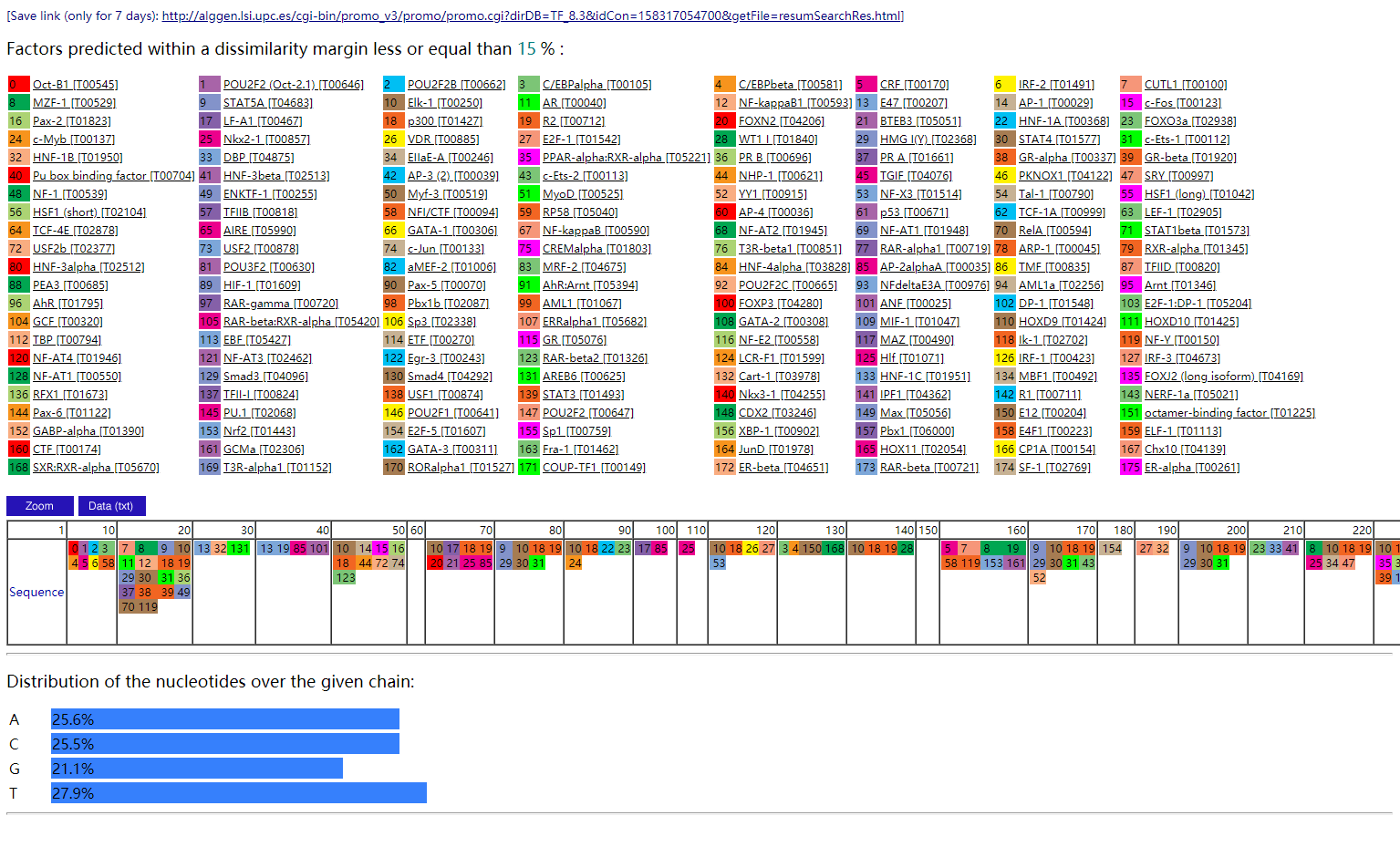 http://alggen.lsi.upc.es/cgi-bin/promo_v3/promo/promo.cgi?dirDB=TF_8.3&idCon=158317054700&getFile=resumSearchRes.htmllnc-FOXN1-1lnc-SLC46A2-1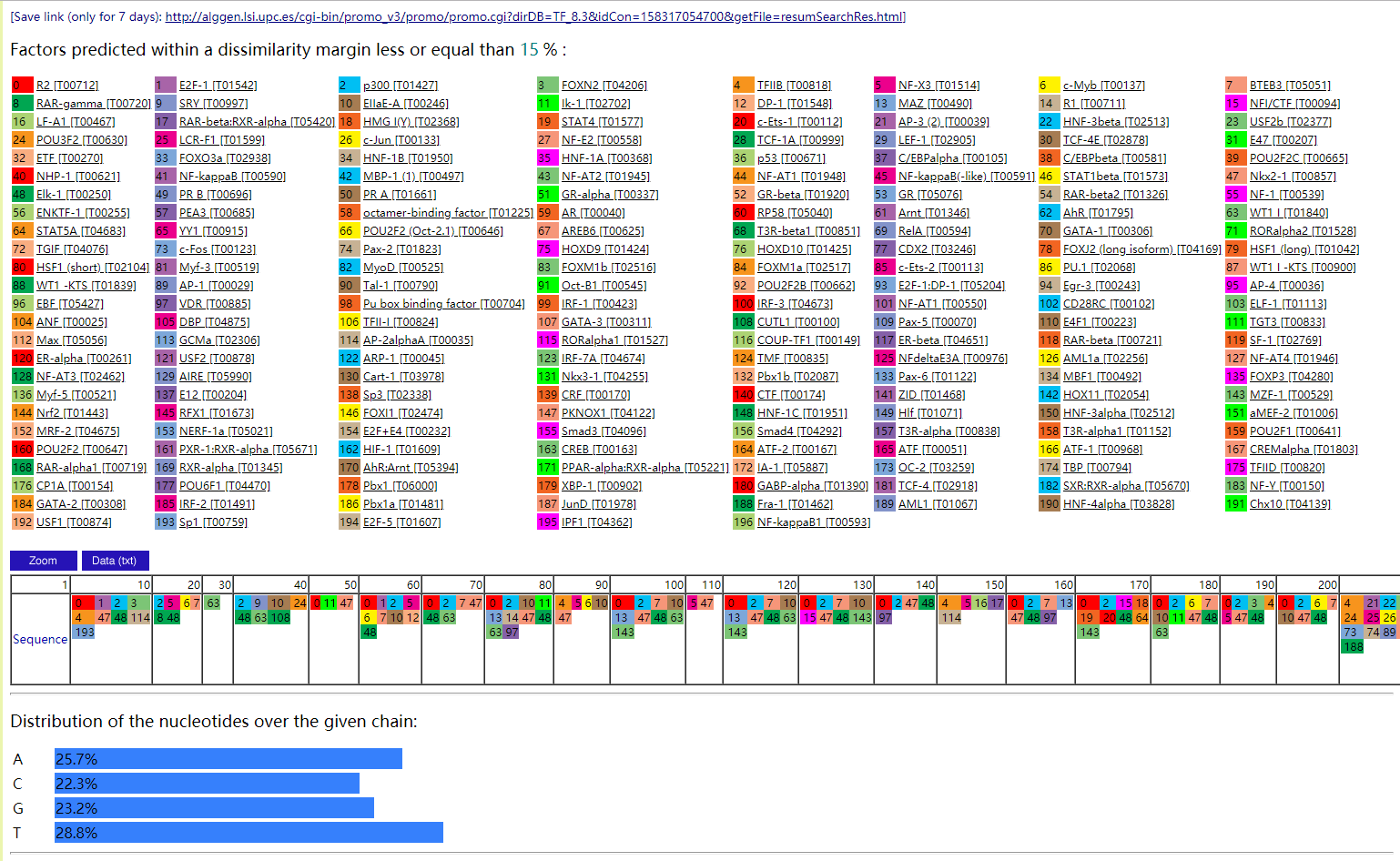  http://alggen.lsi.upc.es/cgi-bin/promo_v3/promo/promo.cgi?dirDB=TF_8.3&idCon=158317054700&getFile=resumSearchRes.htmllnc-CSNK1A1-7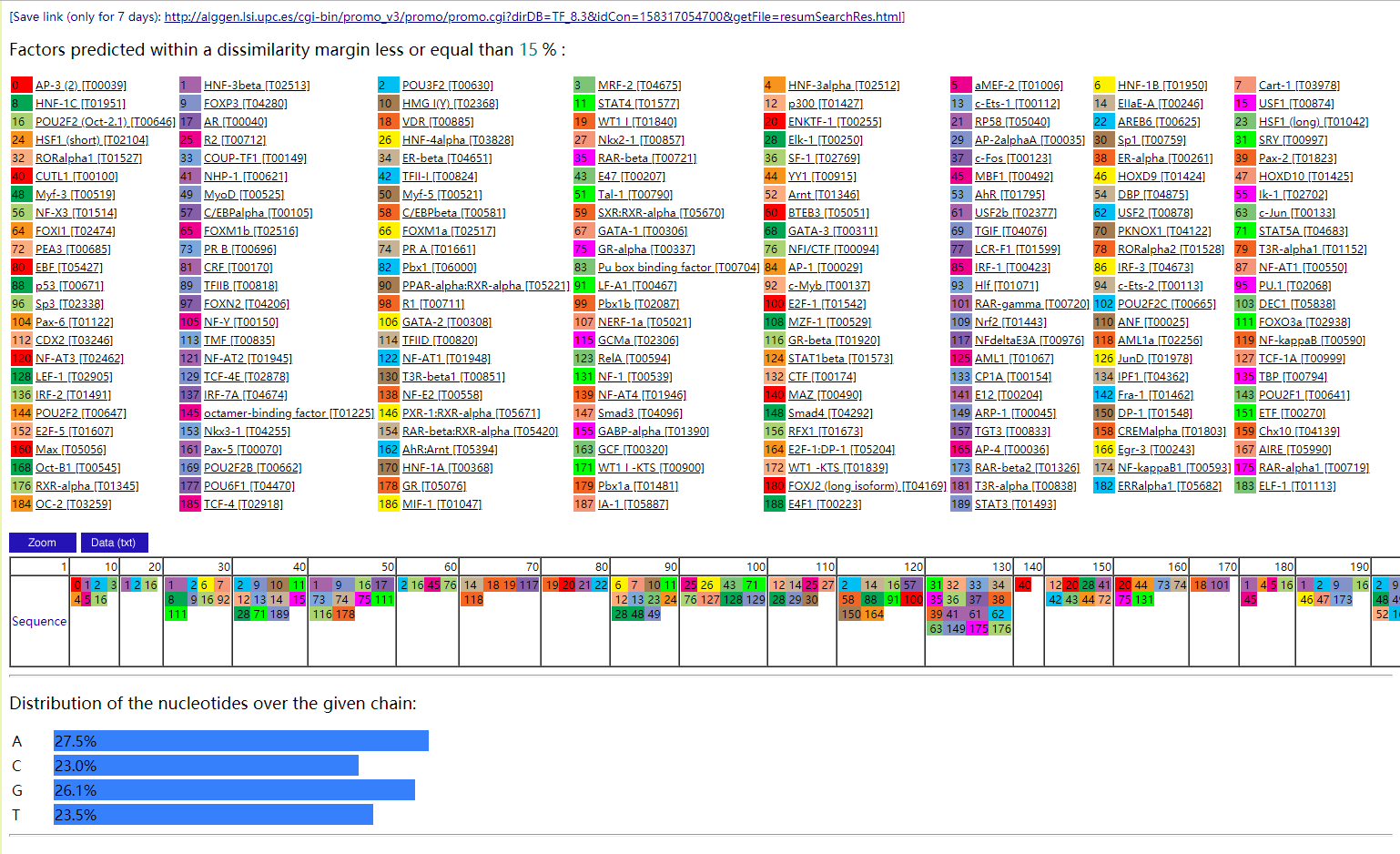  http://alggen.lsi.upc.es/cgi-bin/promo_v3/promo/promo.cgi?dirDB=TF_8.3&idCon=158317054700&getFile=resumSearchRes.htmllnc-PHLDB1-1lnc-KB-1980E6.3.1-6lnc-LAT2-2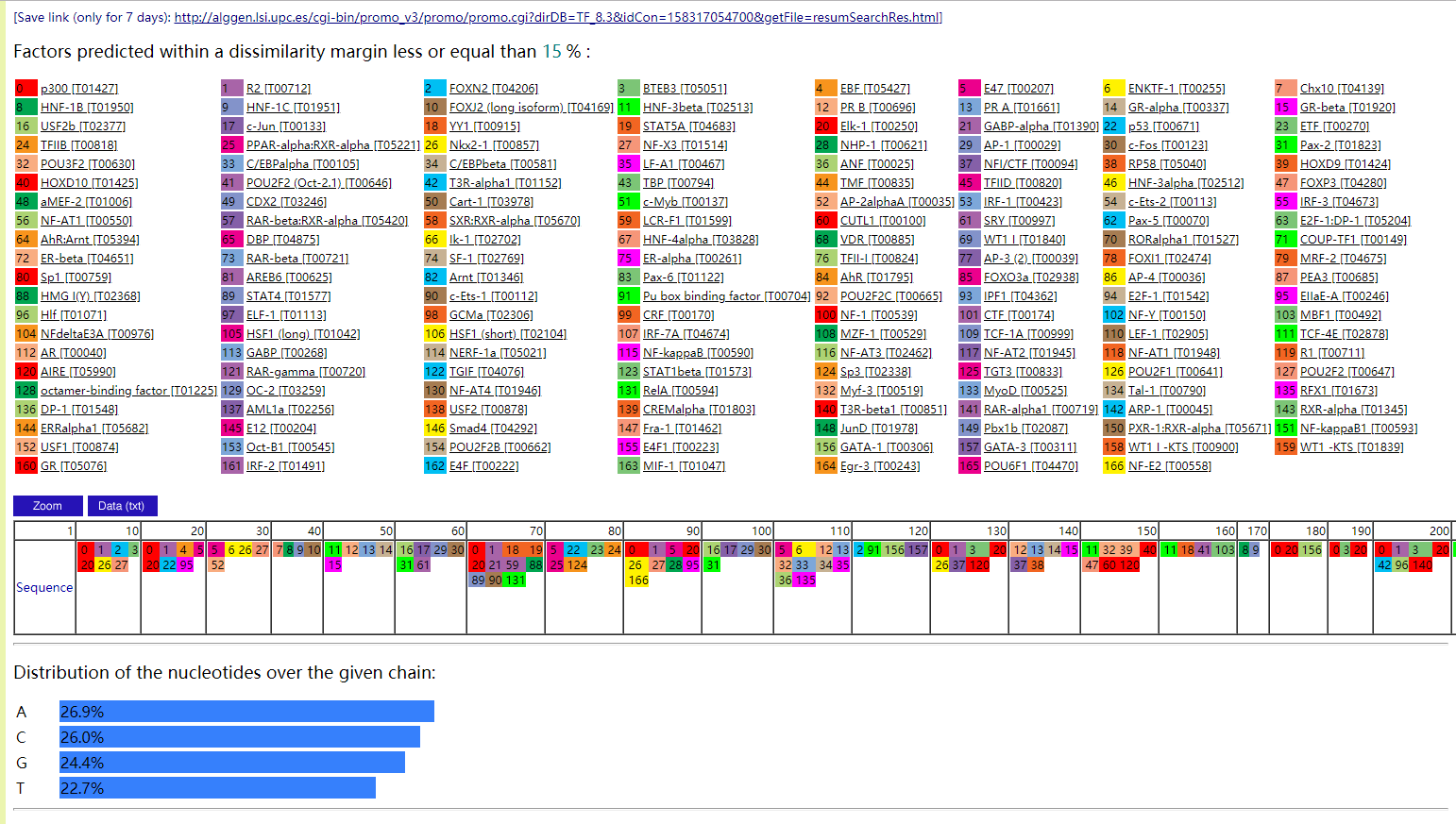 http://alggen.lsi.upc.es/cgi-bin/promo_v3/promo/promo.cgi?dirDB=TF_8.3&idCon=158317054700&getFile=resumSearchRes.htmlXLOC_2394941lnc-EEF1B2-3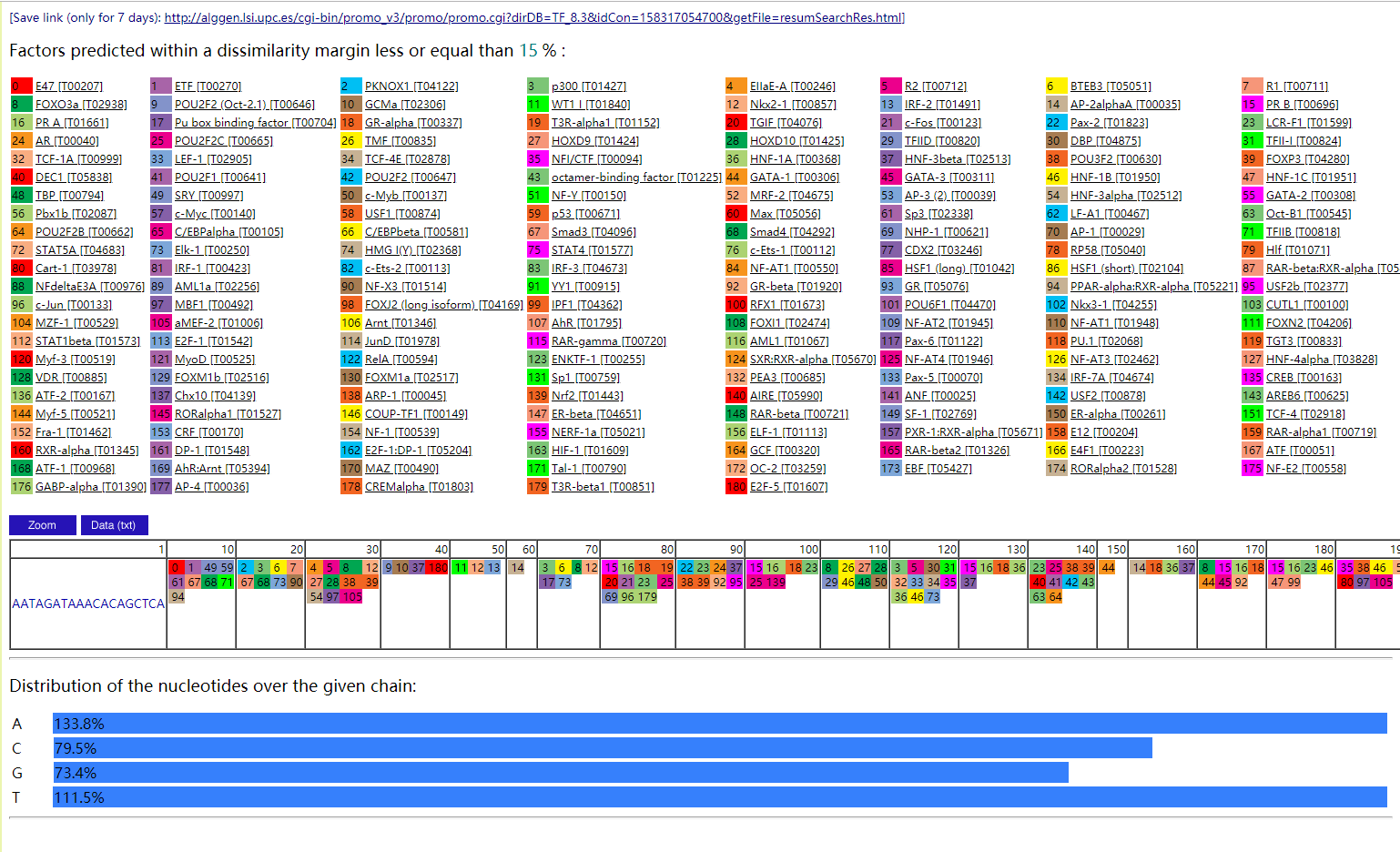  http://alggen.lsi.upc.es/cgi-bin/promo_v3/promo/promo.cgi?dirDB=TF_8.3&idCon=158317054700&getFile=resumSearchRes.htmllnc-AP3S1-15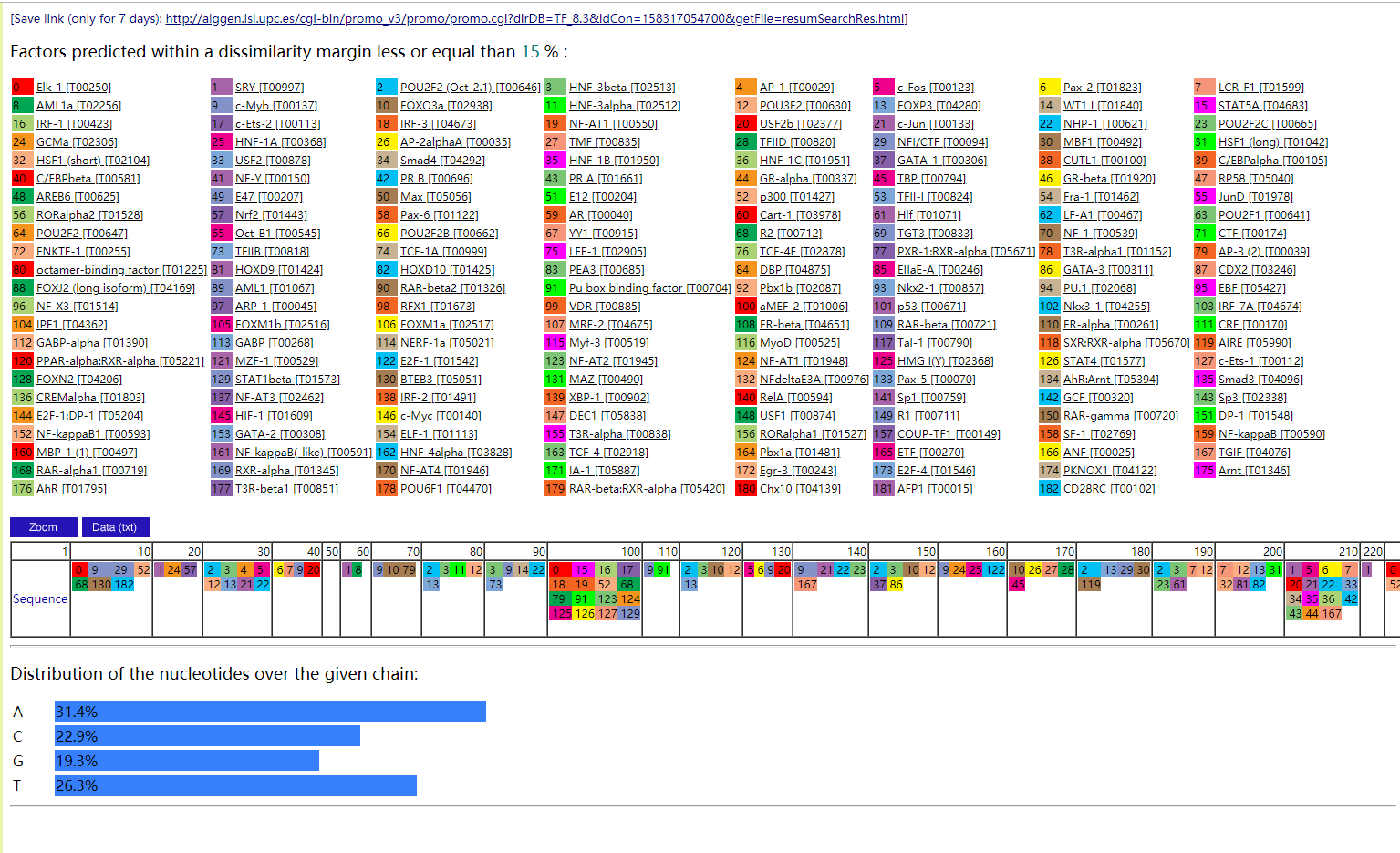  http://alggen.lsi.upc.es/cgi-bin/promo_v3/promo/promo.cgi?dirDB=TF_8.3&idCon=158317054700&getFile=resumSearchRes.htmllnc-SLA2-1lnc-RAPH1-6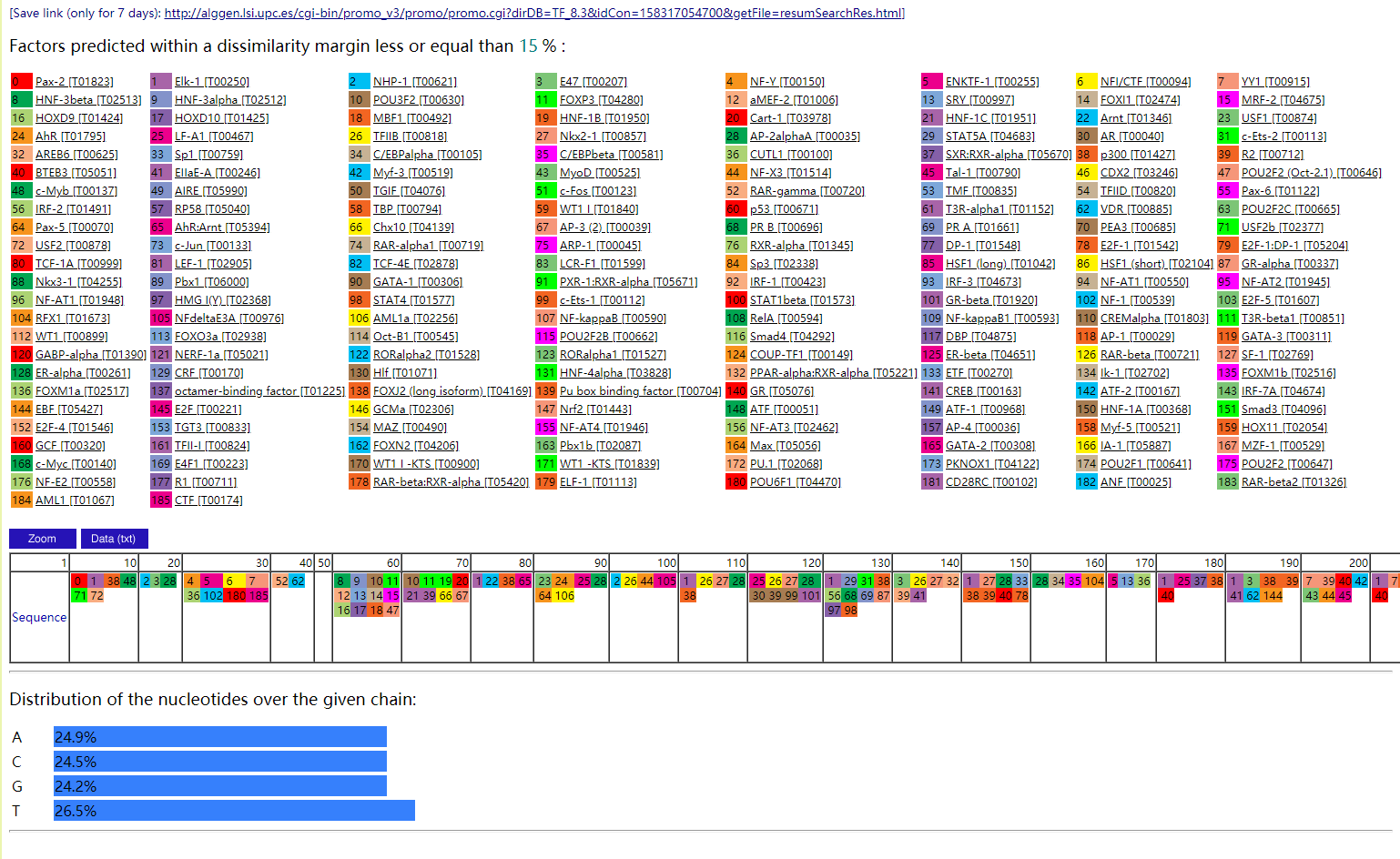  http://alggen.lsi.upc.es/cgi-bin/promo_v3/promo/promo.cgi?dirDB=TF_8.3&idCon=158317054700&getFile=resumSearchRes.htmllnc-TICAM1-1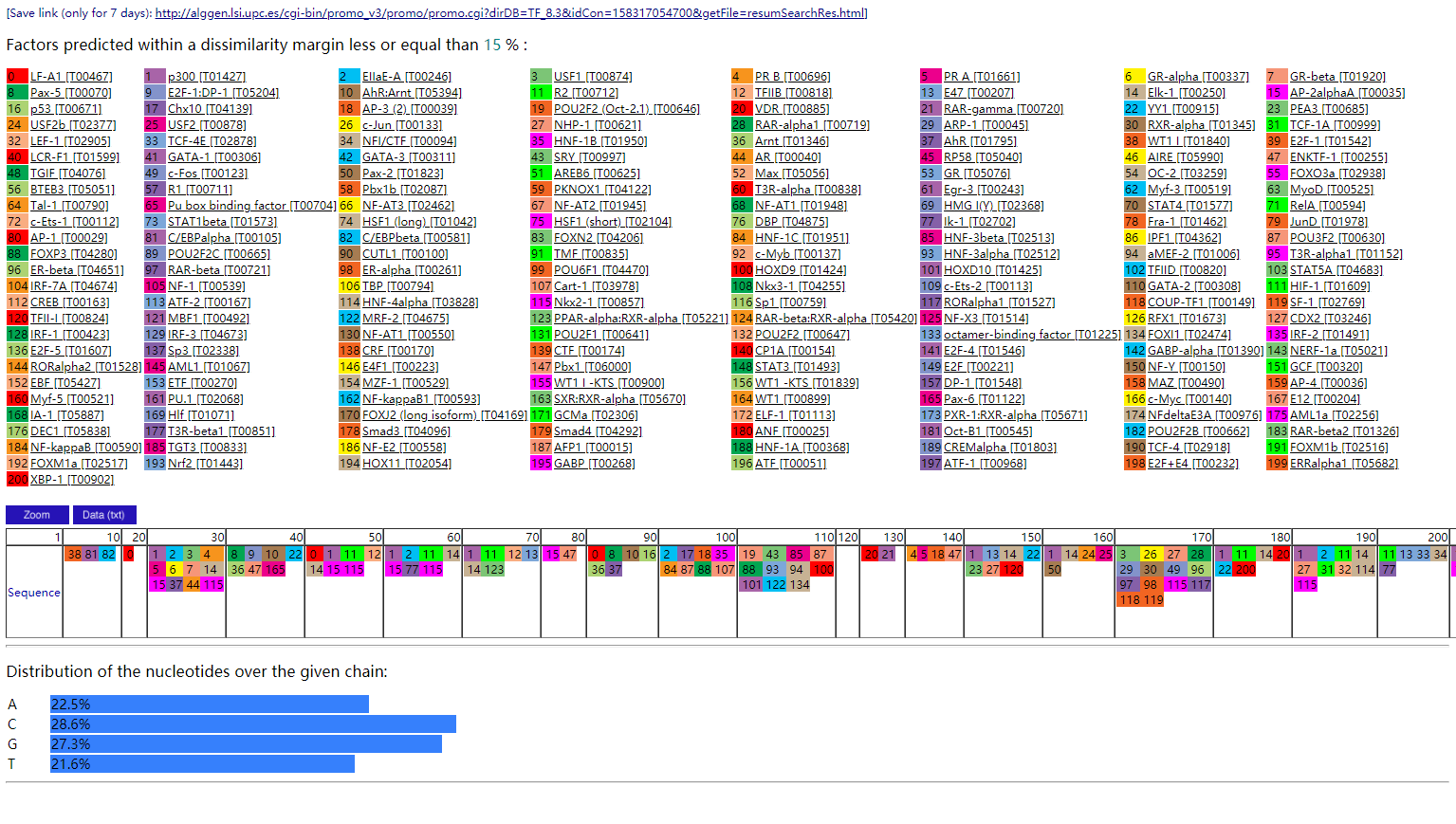 http://alggen.lsi.upc.es/cgi-bin/promo_v3/promo/promo.cgi?dirDB=TF_8.3&idCon=158317054700&getFile=resumSearchRes.htmllnc-AC007390.5.1-4lnc-TSKS-1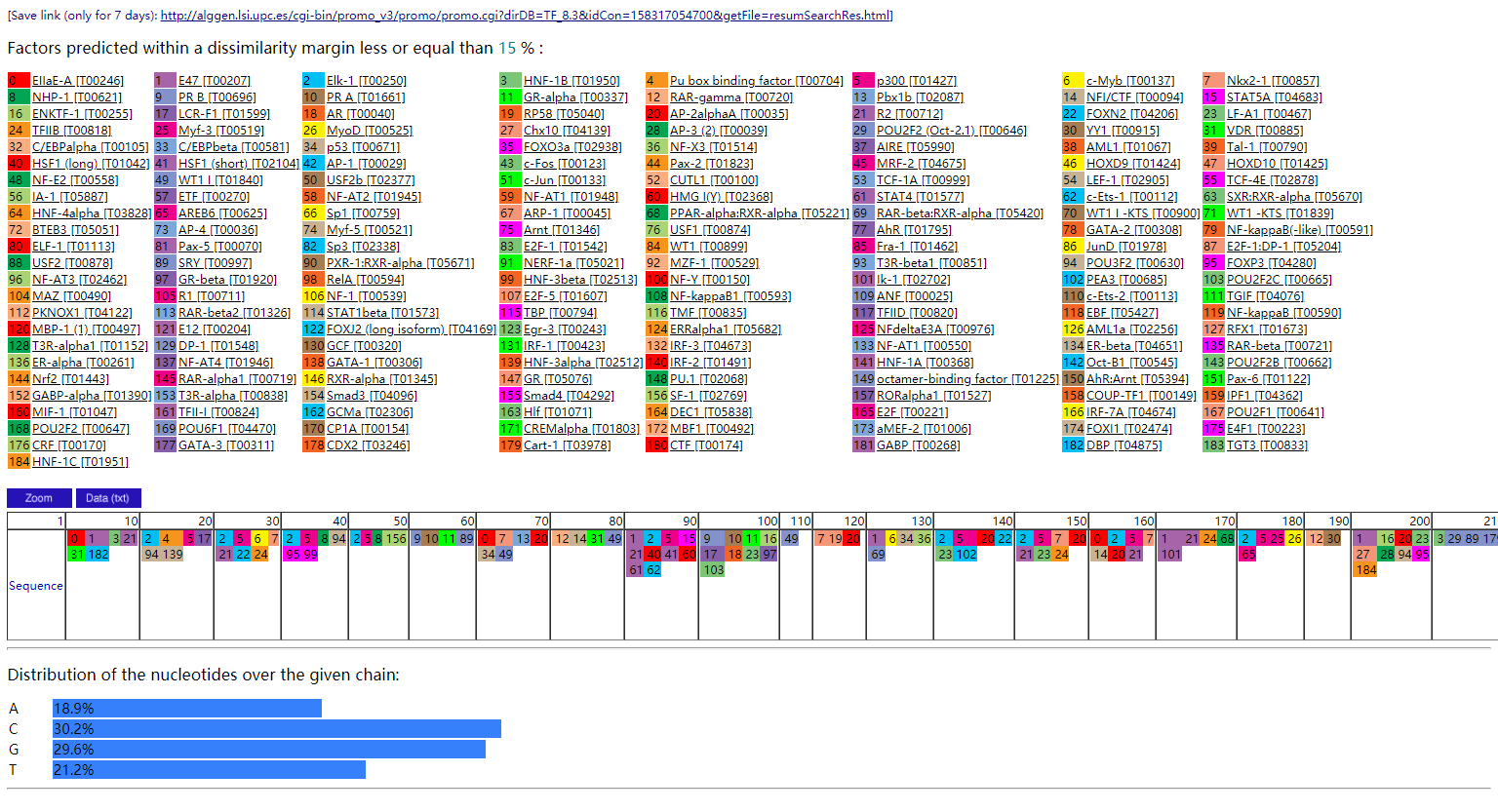  http://alggen.lsi.upc.es/cgi-bin/promo_v3/promo/promo.cgi?dirDB=TF_8.3&idCon=158317054700&getFile=resumSearchRes.htmllnc-TUFM-1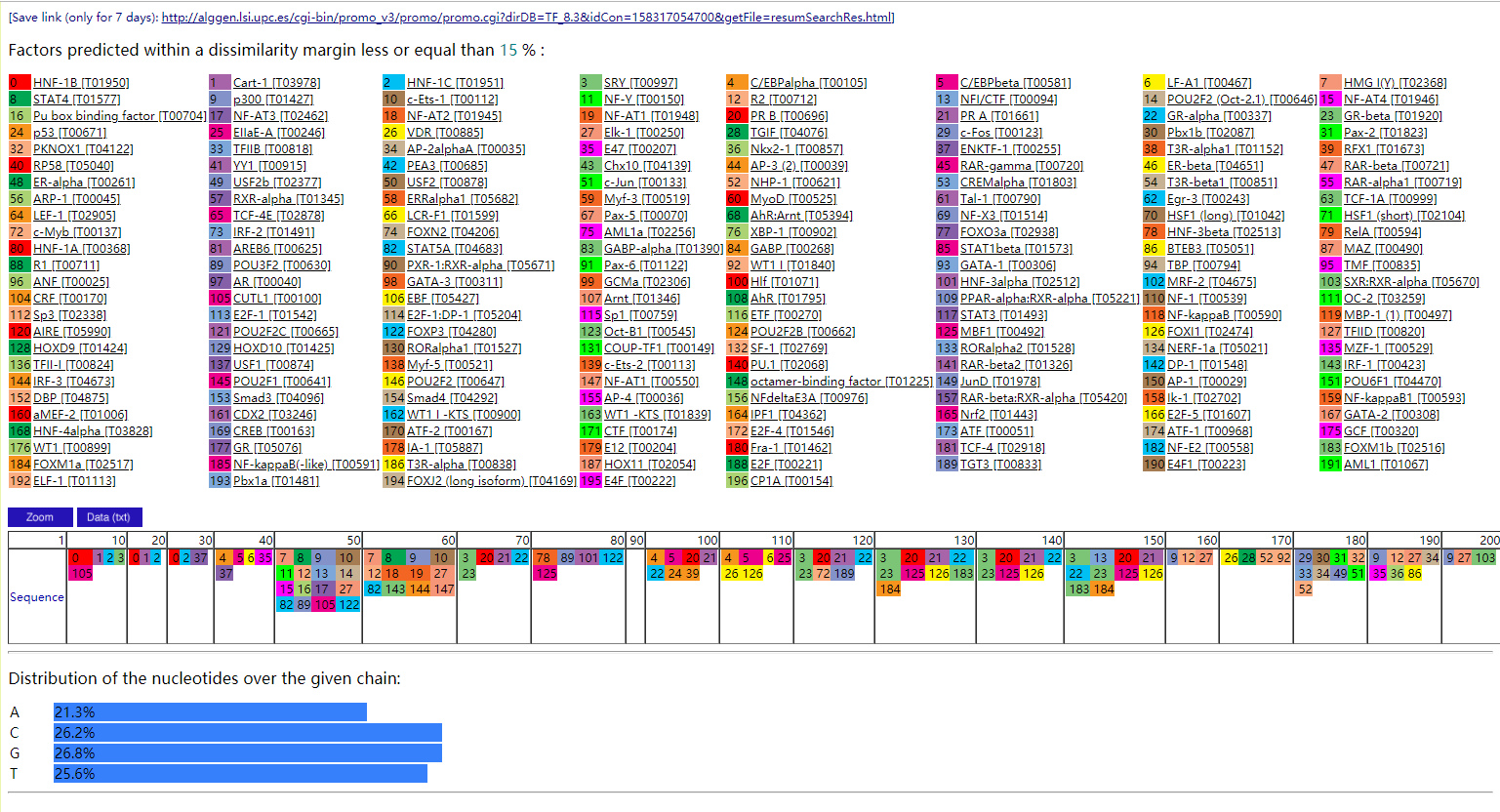 http://alggen.lsi.upc.es/cgi-bin/promo_v3/promo/promo.cgi?dirDB=TF_8.3&idCon=158317054700&getFile=resumSearchRes.htmllnc-VRK3-2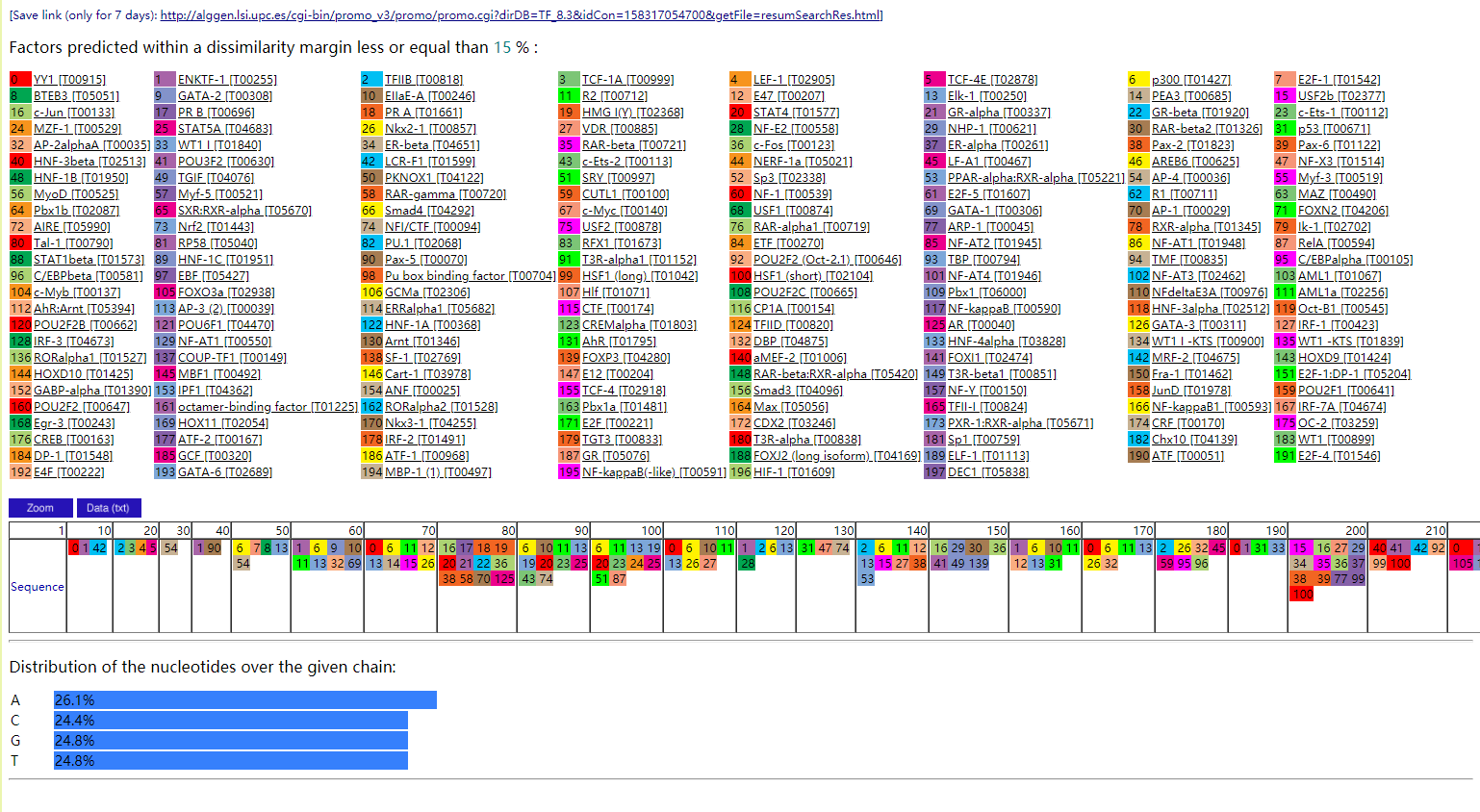  http://alggen.lsi.upc.es/cgi-bin/promo_v3/promo/promo.cgi?dirDB=TF_8.3&idCon=158317054700&getFile=resumSearchRes.htmllnc-SPATA21-3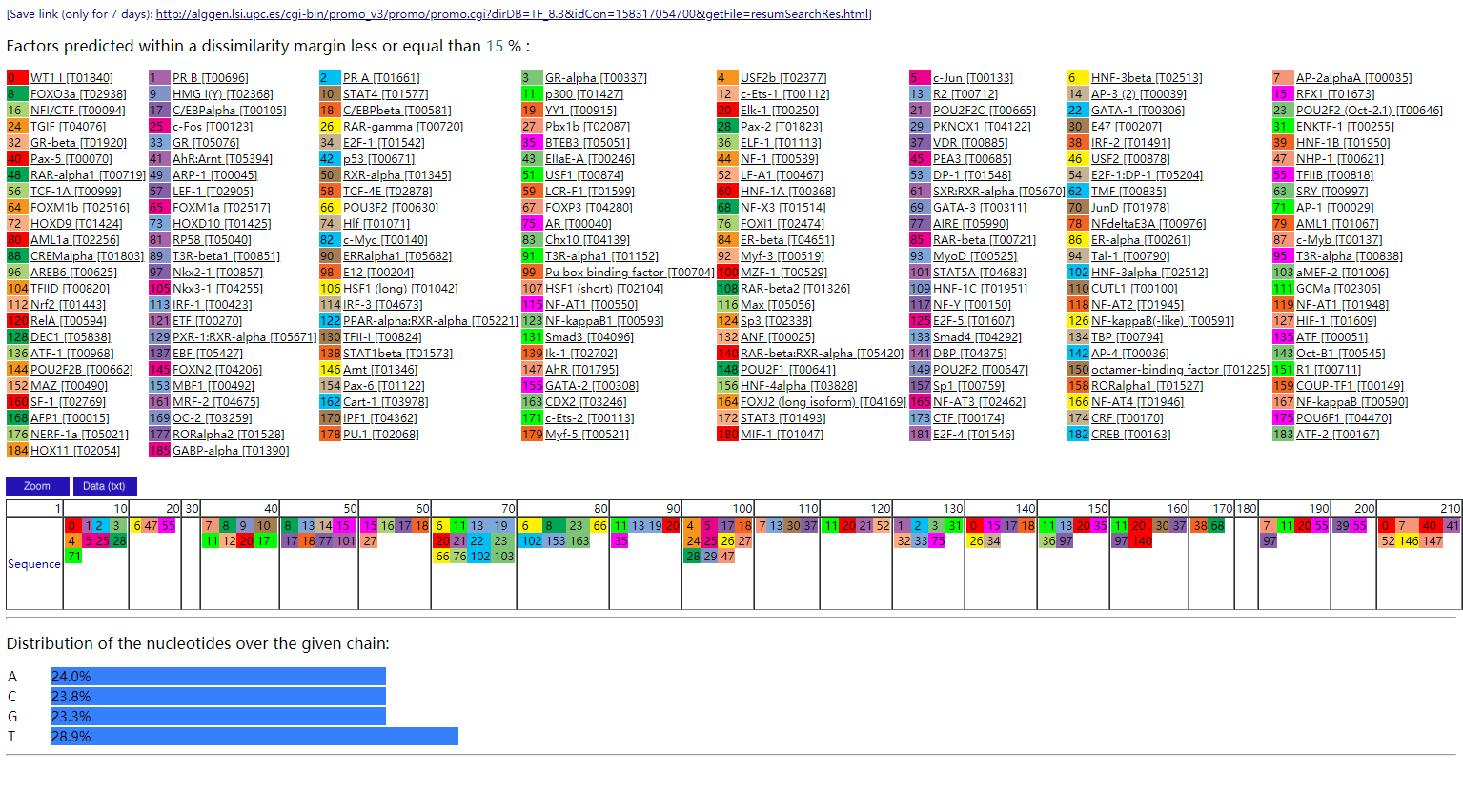 http://alggen.lsi.upc.es/cgi-bin/promo_v3/promo/promo.cgi?dirDB=TF_8.3&idCon=158317054700&getFile=resumSearchRes.htmllnc-LRRC1-5lnc-PRR15L-2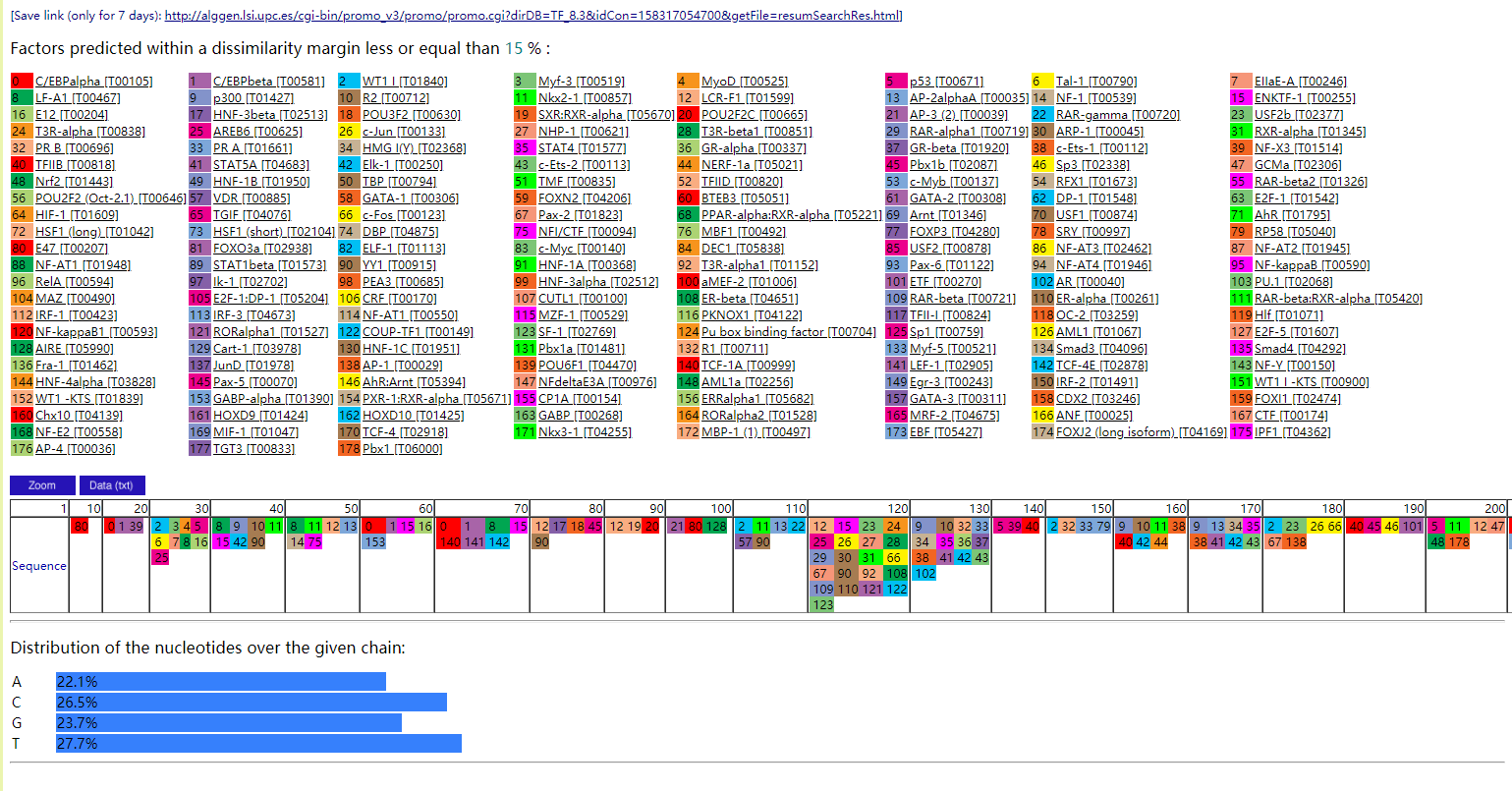  http://alggen.lsi.upc.es/cgi-bin/promo_v3/promo/promo.cgi?dirDB=TF_8.3&idCon=158317054700&getFile=resumSearchRes.htmllnc-PRR15L-3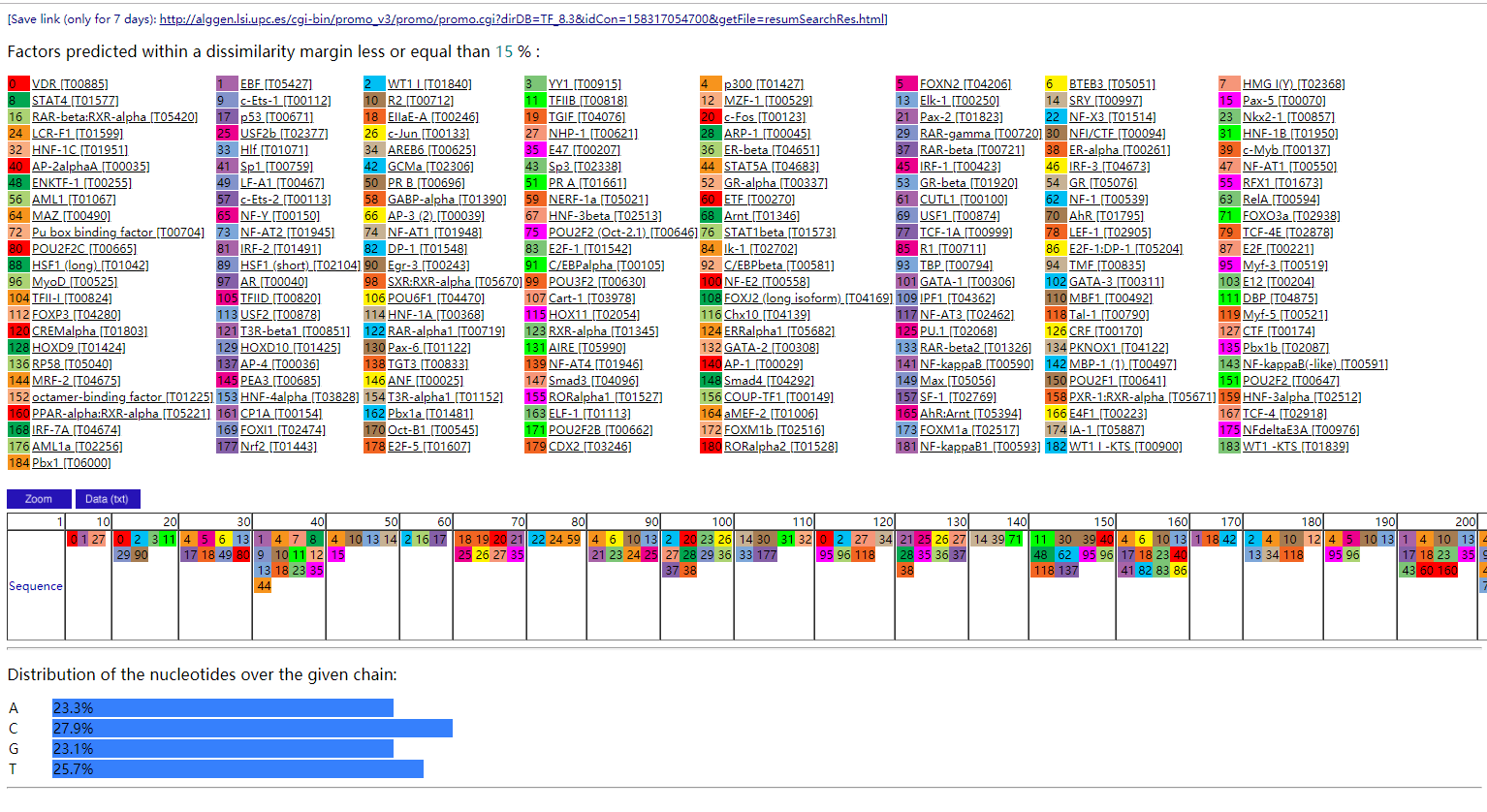 http://alggen.lsi.upc.es/cgi-bin/promo_v3/promo/promo.cgi?dirDB=TF_8.3&idCon=158317054700&getFile=resumSearchRes.htmllnc-C4orf21-1lnc-NT5DC2-1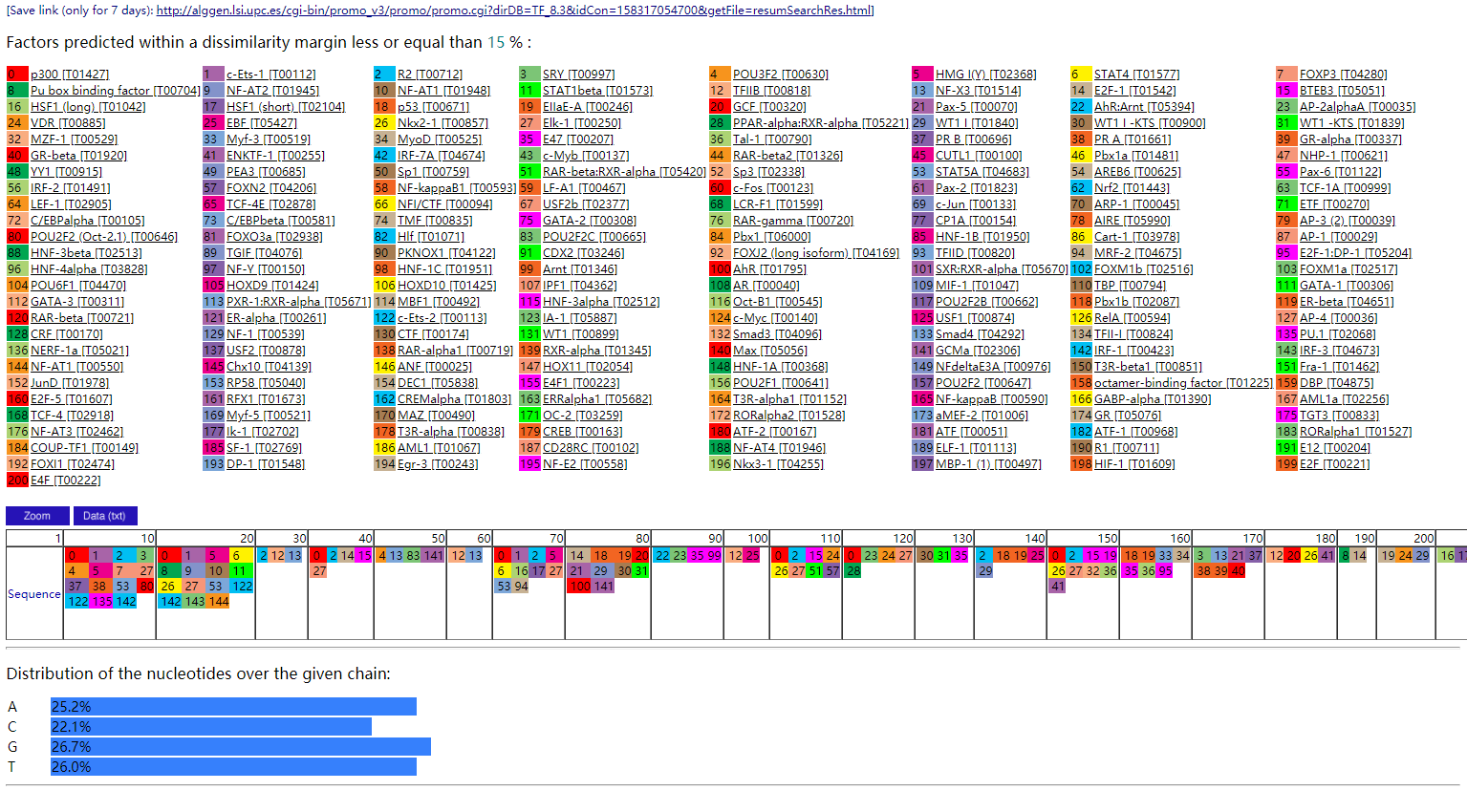  http://alggen.lsi.upc.es/cgi-bin/promo_v3/promo/promo.cgi?dirDB=TF_8.3&idCon=158317054700&getFile=resumSearchRes.htmllnc-NUDT5-1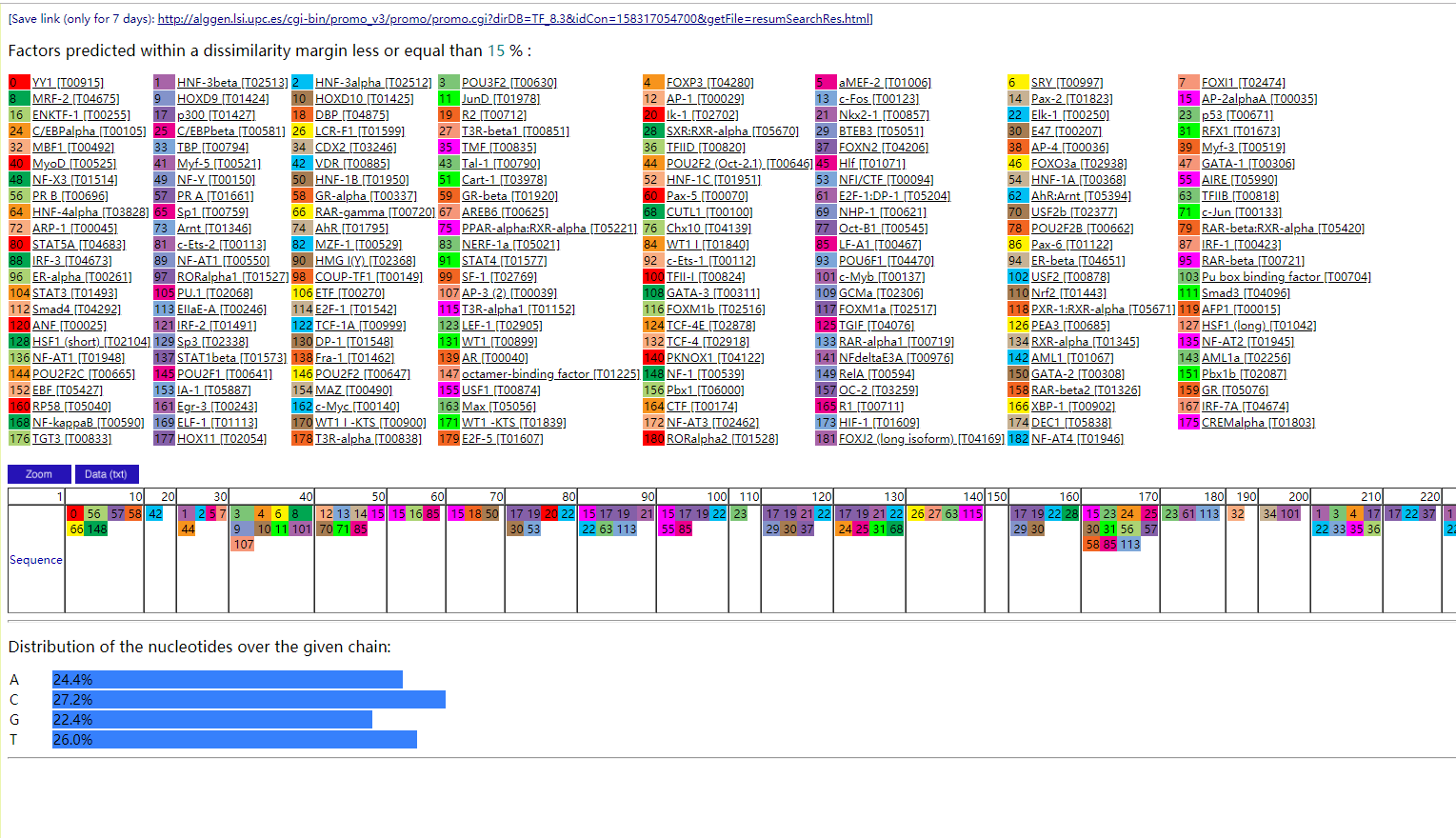 http://alggen.lsi.upc.es/cgi-bin/promo_v3/promo/promo.cgi?dirDB=TF_8.3&idCon=158317054700&getFile=resumSearchRes.htmlXLOC_000127